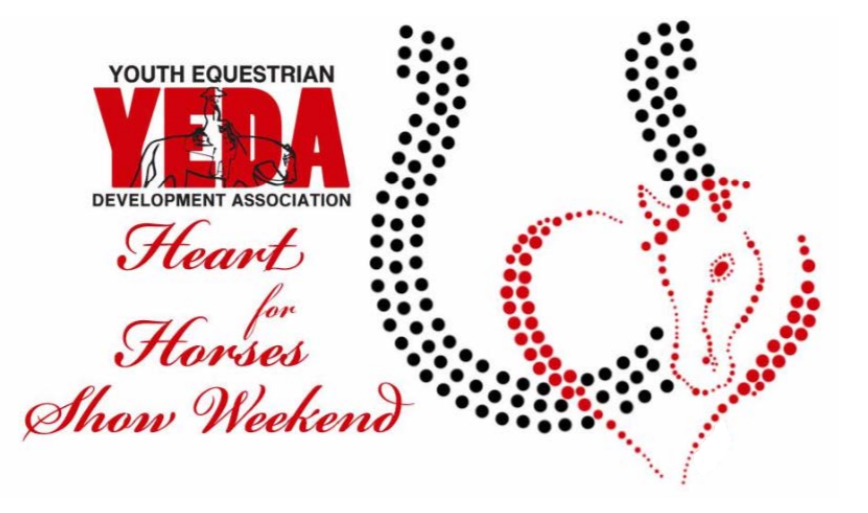 www.showyeda.comHeart for Horses Show SHOWBILLFebruary 9-10, 2019WB Ranch 1640 Co Rd B Swanton, OH 43558Time Schedule7:00am Coaches Meeting/ Draw Horses8:00am Schooling of Horses 9:00 am Competition Begins:CLASS ORDER SUBJECT TO CHANGE Class 1 Elementary Pearl Rail Horsemanship Class 2 Elementary Pearl Pattern HorsemanshipClass 3 Junior High Opal Rail Horsemanship Class 4 Junior High Opal Pattern Horsemanship Class 5 Junior High Emerald Rail HorsemanshipClass 6 Junior High Emerald Pattern HorsemanshipClass 7 Junior High Ruby Rail Horsemanship Class 8 Junior High Ruby Pattern Horsemanship Class 9 Junior High Sapphire Rail/Pattern Horsemanship Class 10 Junior High Sapphire Division Ranch Riding Horsemanship  Class 11 Senior High Opal Rail Horsemanship Class 12 Senior High Opal Pattern Horsemanship Class 13 Senior High Emerald Rail HorsemanshipClass 14 Senior High Emerald Pattern Horsemanship Class 15 Senior High Ruby Rail Horsemanship Class 16 Senior High Ruby Pattern Horsemanship Class 17 Senior High Sapphire Division Rail/Pattern Horsemanship Class 18 Senior High Sapphire Division Ranch Riding HorsemanshipClass 19 Senior High Diamond Pattern and Rail HorsemanshipClass 20 Senior High Diamond Division - Reining Class 21 Alumni Pattern & Rail HorsemanshipClass 22 Diamond Elite Horsemanship 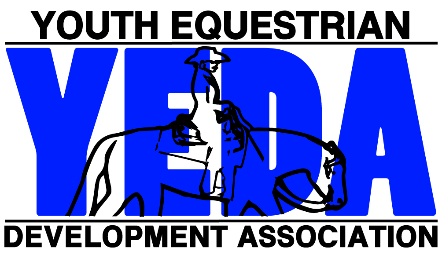 Our mission is to provide an equestrian riding program for youth students, via both instructional and experiential learning opportunities. To accomplish this, we will engage in equestrian competitions, instructional clinics, networking events and occasions for recruitment that includes but not limited to scholarship disbursements.Show Officials: JudgesSaturday: Dennis Clement  					Sunday: Seth or Amber ClarkShow StewardLori ArthurShow ManagerLaura Smith AnnouncerZac Brown Ring Steward Marc Gellart Show SecretaryMolly Niese  Medical PersonalTBAPatterns: ON SATURDAY: Pattern #11 will be used for the Senior High Diamond Reining, Senior High Diamond Pattern/ Rail Horsemanship Class, Senior, and Junior High Sapphire Pattern/Rail Horsemanship,  Sapphire Ranch Riding, Ruby, Emerald, Opal and Elementary Pearl Classes.  Pattern #6 will be used for the Diamond Elite class.ON SUNDAY: Pattern #4 will be used for the Senior High Diamond Reining, Senior High Diamond Pattern/ Rail Horsemanship Class, Senior, and Junior High Sapphire Pattern/Rail Horsemanship,  Sapphire Ranch Riding, Ruby, Emerald, Opal and Elementary Pearl Classes. The pattern book can be found on SHOWYEDA.comAccommodations: Quality Inn
Phone Number:419-874-3101    Address: 10621 Fremont Pike, Perrysburg, OH 43551Entry Information, Deadlines, and Scratch Refund Policy:Entries Open on January 8, 2019                   Entries Due/Close on February 1, 2019 Entries will not be accepted without payment.The due date for entries is (February 1, 2019, 2018)Entries received after the due date may not be accepted.  Entries are $40 per class. The maximum number of entries for this show is 250 rides. In the event that the maximum entries are reached entries will be accepted on a first come basis. Meaning that entries will only be considered accepted once originals are received with horse description or horse payment and total payment for entries. Emailing entries is helpful however this will not be considered an official entry. The Closing Date is the date in which the program will be published and any changes after the closing date will not be in the official program and will be hand written in at the coaches meeting. The closing date for the show is (February 1, 2019, 2018). In the event you have a scratch prior to the closing date, use the attached Pre-Closing Date Refund Request Form to ensure a full refund.  Remember, this document needs to completed in its entirety AND received by the show secretary by 5:00pm of the closing date to ensure a refund.Entry fees for scratches occurring after the closing date/time, will be refunded only under extraordinary circumstances.  If you feel your rider/s circumstances rise to this level, you may complete a Post-Closing Date Refund Request Form located under Coaches Forms on the YEDA Website.  Your request will be reviewed and voted on the first scheduled meeting following its receipt.  You will be notified of the results within two business days of the vote.  In the event a refund is to be issued, a check will be mailed within two weeks of the vote.SubstitutionsSubstitutions will be permitted providing they comply with ALL the below mentioned parameters:Same DaySame DivisionSame ClassPaymentPlease make checks payable to YEDA.Any ‘Adds’ must be accompanied by paymentWhen possible, please avoid writing multiple checks.Rent and/or Provide a HorseOne horse is required for every six rides.  For example, one rider competing in both rail and pattern class will equal two rides.If you are unable to provide enough horses to meet the needs of your entries, you may rent rides at the cost of $20 each.Height/Weight:Please take note the height/weight notification box. The show committee will follow the YEDA rulebook suggestion for Height/Weight riders. The limits for slight/older horses will be 5’9” – 160#. Height weight for Horses/Ponies 13.3 to 14.2 it is 5’5” – 135#. If the rider exceeds these either of these limits please mark the appropriate check box on the entry form. This will bring the rider to attention so that the riders height and weight can be observed in the database. This same column is also offered on the horse description page to note which horses need to be height/weight horses. Horses who are height/weight horses are horses whom it is bad for their health or carry a rider of a size greater than 5’9” and/or 160#. Or a horse/pony between the size of 13.3 – 14.2, will have the limits of 5’5” – 135#. Diamond EliteThe Diamond Elite class will be offered at this horse show. Teams who qualify to participate will be based on the top 8 teams who are attending the show according to the posted online points as of the entry due date (February 1, 2019). Those teams will receive and email invitation before the show explaining that they have qualified to participate in the Diamond Elite class. If a team who has qualified chooses not to participate then the invitation will be offered to the team in in line according to points as of the due date of the show. Entries for the Diamond Elite will be accepted at the show, with full payment. Electric Policy & Camping YEDA will adhere to a very strict policy for all YEDA show; “No one can plug anything into any facility outlet”. If a team or individual needs to plug in a truck, trailer or camper a hookup fee will be charged, which must be paid ahead of time in the YEDA office, once paid a permit will be given as proof of purchase. Hook up fees are $30 per night, this is for each outlet (trucks and campers). Generators are prohibited in and near the arena. You are welcome to bring a camper or horse trailer and park it in the camping area to house your generator and the items you plan to run off your generator. There will be a $100 fine for generators outside designated areas or for plugging items in not in the camping area. Many teams enjoy planning and bringing their team food to the shows and you can still do this but with a camper or trailer hook up fee and keep all your feasts appliances, crock pots, and food inside. We hope you will understand that we are not trying to be difficult, but we must be respectful of the facilities that we are using and continue to show there for many years. Please pass this information along to your teams. We are looking forward to having great shows that are fun and educational for all our exhibitors.Thank you, Show Management 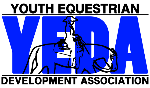 Heart for Horses Show  SATURDAY February 9, 2019 SATURDAY Junior High TeamEach Team Entry Form must contain the following statement to be signed by the Coach/ designated representative of each member team making entry.This entry constitutes an agreement and affirmation that the team, riders, coaches, trainers and/or any affiliate, agent, and/or representative of the aforementioned individuals making entries (hereinafter collectively referred to as “Exhibitor(s)”), shall accept and abide by the rules of YEDA and of the Show, that each rider is eligible as entered. Exhibitors certify that each rider is eligible for competition in the level entered, and that Exhibitors will accept any rulings of the YEDA with respect to their conduct as final and beyond contestation. Additionally, Exhibitors agree to defend and hold YEDA, its directors, official, employees, and all persons, stables, and/or other entities providing facilities, horses or equipment for YEDA Shows and activities (hereinafter collectively referred to as “YEDA & Affiliates”), harmless for any claim action, or suit, including claim, action, or suit for injury, property damage, or death sustained during participation in the show by the entity, his/her coach, trainer or visitors. Furthermore, Exhibitors hereby acknowledge and recognize that competing in YEDA and event and/or show is an inherently dangerous activity and may result in substantial and serious injury, including but not limited to, maiming, paralysis, and/or death, and that all of the aforementioned individuals openly and freely accept all of the potential risks association with participation in YEDA events/shows. Accordingly Exhibitors agree to waive, release, and hold harmless the YEDA & Affiliates from any and all actions, causes of action, suits, debts, promises, damages, judgments, claims, and/or demands whatsoever, in law and/or equity. In making entry into YEDA Competition or event, team and/or individuals explicitly indemnify YEDA & Affiliates from any threatened and/or actual liability, and agree to defend YEDA & Affiliates from the same.Coaches Signature: ____________________________________________________________  Date: ________________ Heart for Horses Show     SATURDAY February 9, 2019 SATURDAY Senior High Team Each Team Entry Form must contain the following statement to be signed by the Coach/ designated representative of each member team making entry.This entry constitutes an agreement and affirmation that the team, riders, coaches, trainers and/or any affiliate, agent, and/or representative of the aforementioned individuals making entries (hereinafter collectively referred to as “Exhibitor(s)”), shall accept and abide by the rules of YEDA and of the Show, that each rider is eligible as entered. Exhibitors certify that each rider is eligible for competition in the level entered, and that Exhibitors will accept any rulings of the YEDA with respect to their conduct as final and beyond contestation. Additionally, Exhibitors agree to defend and hold YEDA, its directors, official, employees, and all persons, stables, and/or other entities providing facilities, horses or equipment for YEDA Shows and activities (hereinafter collectively referred to as “YEDA & Affiliates”), harmless for any claim action, or suit, including claim, action, or suit for injury, property damage, or death sustained during participation in the show by the entity, his/her coach, trainer or visitors. Furthermore, Exhibitors hereby acknowledge and recognize that competing in YEDA and event and/or show is an inherently dangerous activity and may result in substantial and serious injury, including but not limited to, maiming, paralysis, and/or death, and that all of the aforementioned individuals openly and freely accept all of the potential risks association with participation in YEDA events/shows. Accordingly Exhibitors agree to waive, release, and hold harmless the YEDA & Affiliates from any and all actions, causes of action, suits, debts, promises, damages, judgments, claims, and/or demands whatsoever, in law and/or equity. In making entry into YEDA Competition or event, team and/or individuals explicitly indemnify YEDA & Affiliates from any threatened and/or actual liability, and agree to defend YEDA & Affiliates from the same.Coaches Signature: ____________________________________________________________  Date: ________________Heart for Horses Show     SUNDAY February 10, 2019 SUNDAY Junior High TeamEach Team Entry Form must contain the following statement to be signed by the Coach/ designated representative of each member team making entry.This entry constitutes an agreement and affirmation that the team, riders, coaches, trainers and/or any affiliate, agent, and/or representative of the aforementioned individuals making entries (hereinafter collectively referred to as “Exhibitor(s)”), shall accept and abide by the rules of YEDA and of the Show, that each rider is eligible as entered. Exhibitors certify that each rider is eligible for competition in the level entered, and that Exhibitors will accept any rulings of the YEDA with respect to their conduct as final and beyond contestation. Additionally, Exhibitors agree to defend and hold YEDA, its directors, official, employees, and all persons, stables, and/or other entities providing facilities, horses or equipment for YEDA Shows and activities (hereinafter collectively referred to as “YEDA & Affiliates”), harmless for any claim action, or suit, including claim, action, or suit for injury, property damage, or death sustained during participation in the show by the entity, his/her coach, trainer or visitors. Furthermore, Exhibitors hereby acknowledge and recognize that competing in YEDA and event and/or show is an inherently dangerous activity and may result in substantial and serious injury, including but not limited to, maiming, paralysis, and/or death, and that all of the aforementioned individuals openly and freely accept all of the potential risks association with participation in YEDA events/shows. Accordingly Exhibitors agree to waive, release, and hold harmless the YEDA & Affiliates from any and all actions, causes of action, suits, debts, promises, damages, judgments, claims, and/or demands whatsoever, in law and/or equity. In making entry into YEDA Competition or event, team and/or individuals explicitly indemnify YEDA & Affiliates from any threatened and/or actual liability, and agree to defend YEDA & Affiliates from the same.Coaches Signature: ____________________________________________________________  Date: ________________ Heart for Horses Show     SUNDAY February 10, 2019 SUNDAY Senior High Team Each Team Entry Form must contain the following statement to be signed by the Coach/ designated representative of each member team making entry.This entry constitutes an agreement and affirmation that the team, riders, coaches, trainers and/or any affiliate, agent, and/or representative of the aforementioned individuals making entries (hereinafter collectively referred to as “Exhibitor(s)”), shall accept and abide by the rules of YEDA and of the Show, that each rider is eligible as entered. Exhibitors certify that each rider is eligible for competition in the level entered, and that Exhibitors will accept any rulings of the YEDA with respect to their conduct as final and beyond contestation. Additionally, Exhibitors agree to defend and hold YEDA, its directors, official, employees, and all persons, stables, and/or other entities providing facilities, horses or equipment for YEDA Shows and activities (hereinafter collectively referred to as “YEDA & Affiliates”), harmless for any claim action, or suit, including claim, action, or suit for injury, property damage, or death sustained during participation in the show by the entity, his/her coach, trainer or visitors. Furthermore, Exhibitors hereby acknowledge and recognize that competing in YEDA and event and/or show is an inherently dangerous activity and may result in substantial and serious injury, including but not limited to, maiming, paralysis, and/or death, and that all of the aforementioned individuals openly and freely accept all of the potential risks association with participation in YEDA events/shows. Accordingly Exhibitors agree to waive, release, and hold harmless the YEDA & Affiliates from any and all actions, causes of action, suits, debts, promises, damages, judgments, claims, and/or demands whatsoever, in law and/or equity. In making entry into YEDA Competition or event, team and/or individuals explicitly indemnify YEDA & Affiliates from any threatened and/or actual liability, and agree to defend YEDA & Affiliates from the same.Coaches Signature: ____________________________________________________________  Date: ________________Heart for Horses Show     February 9-10, 2019 Horse Description Form Entries will not be accepted without the inclusion of a YEDA Horse Description FormTeams must provide 1 horse for every 6 rides If you need more room for more horses print additional forms. Or extend the page using the inserting rows below tool. 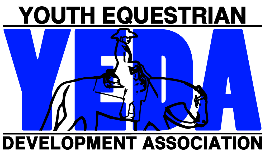 Account Summary Heart for Horses Show     February 9-10, 2019Team: ___________________________________________________________Please make checks payable to: YEDA Due date for entries and payment is February 1, 2019, 2018Mail To: Molly Niese      18390 State Route 568 Findlay, OH 45840Coach Name:Team Name:Coach Phone Number:Coach Email:For Questions Contact Molly Niese Cell: 419-957-7397Email: niesem72@gmail.comMail Entries to:18390 St. Rt. 568, Findlay, OH 45840For Questions Contact Molly Niese Cell: 419-957-7397Email: niesem72@gmail.comMail Entries to:18390 St. Rt. 568, Findlay, OH 45840For Questions Contact Molly Niese Cell: 419-957-7397Email: niesem72@gmail.comMail Entries to:18390 St. Rt. 568, Findlay, OH 4584091078563412For Questions Contact Molly Niese Cell: 419-957-7397Email: niesem72@gmail.comMail Entries to:18390 St. Rt. 568, Findlay, OH 45840For Questions Contact Molly Niese Cell: 419-957-7397Email: niesem72@gmail.comMail Entries to:18390 St. Rt. 568, Findlay, OH 45840For Questions Contact Molly Niese Cell: 419-957-7397Email: niesem72@gmail.comMail Entries to:18390 St. Rt. 568, Findlay, OH 45840Sapphire Rail/Pattern HorsemanshipSapphire Ranch Riding Ruby Rail HorsemanshipRuby Pattern ClassEmerald Rail HorsemanshipEmerald Pattern ClassOpal Rail HorsemanshipOpal Pattern ClassPeal Rail HorsemanshipPeal Pattern Class$40PerClassBack #Ht WtRider NameTotal $HtWtHtWtHtWtHtWtHtWtHtWtHtWtHtWtHtWtHtWtIf you need more room for more entries print additional entry forms Or extend the page using the inserting rows below tool.If you need more room for more entries print additional entry forms Or extend the page using the inserting rows below tool.If you need more room for more entries print additional entry forms Or extend the page using the inserting rows below tool.If you need more room for more entries print additional entry forms Or extend the page using the inserting rows below tool.If you need more room for more entries print additional entry forms Or extend the page using the inserting rows below tool.If you need more room for more entries print additional entry forms Or extend the page using the inserting rows below tool.If you need more room for more entries print additional entry forms Or extend the page using the inserting rows below tool.If you need more room for more entries print additional entry forms Or extend the page using the inserting rows below tool.If you need more room for more entries print additional entry forms Or extend the page using the inserting rows below tool.If you need more room for more entries print additional entry forms Or extend the page using the inserting rows below tool.SubtotalSubtotalCoach Name:Team Name:Coach Phone Number:Coach Email:For Questions Contact Molly Niese Cell: 419-957-7397Email: niesem72@gmail.comMail Entries to:18390 St. Rt. 568, Findlay, OH 45840For Questions Contact Molly Niese Cell: 419-957-7397Email: niesem72@gmail.comMail Entries to:18390 St. Rt. 568, Findlay, OH 45840For Questions Contact Molly Niese Cell: 419-957-7397Email: niesem72@gmail.comMail Entries to:18390 St. Rt. 568, Findlay, OH 458402019171815161314111221For Questions Contact Molly Niese Cell: 419-957-7397Email: niesem72@gmail.comMail Entries to:18390 St. Rt. 568, Findlay, OH 45840For Questions Contact Molly Niese Cell: 419-957-7397Email: niesem72@gmail.comMail Entries to:18390 St. Rt. 568, Findlay, OH 45840For Questions Contact Molly Niese Cell: 419-957-7397Email: niesem72@gmail.comMail Entries to:18390 St. Rt. 568, Findlay, OH 45840Diamond Reining Diamond Pattern & Rail HorsemanshipSapphire Rail/Pattern HorsemanshipSapphire Ranch Riding Ruby Rail HorsemanshipRuby Pattern ClassEmerald Rail HorsemanshipEmerald Pattern ClassOpal Rail HorsemanshipOpal Pattern ClassAlumni Rail & Patterns $40PerClassBack #Ht WtRider NameTotal $HtWtHtWtHtWtHtWtHtWtHtWtHtWtHtWtHtWtHtWtIf you need more room for more entries print additional entry forms Or extend the page using the inserting rows below tool.If you need more room for more entries print additional entry forms Or extend the page using the inserting rows below tool.If you need more room for more entries print additional entry forms Or extend the page using the inserting rows below tool.If you need more room for more entries print additional entry forms Or extend the page using the inserting rows below tool.If you need more room for more entries print additional entry forms Or extend the page using the inserting rows below tool.If you need more room for more entries print additional entry forms Or extend the page using the inserting rows below tool.If you need more room for more entries print additional entry forms Or extend the page using the inserting rows below tool.If you need more room for more entries print additional entry forms Or extend the page using the inserting rows below tool.If you need more room for more entries print additional entry forms Or extend the page using the inserting rows below tool.If you need more room for more entries print additional entry forms Or extend the page using the inserting rows below tool.If you need more room for more entries print additional entry forms Or extend the page using the inserting rows below tool.SubtotalSubtotalCoach Name:Team Name:Coach Phone Number:Coach Email:For Questions Contact Molly Niese Cell: 419-957-7397Email: niesem72@gmail.comMail Entries to:18390 St. Rt. 568, Findlay, OH 45840For Questions Contact Molly Niese Cell: 419-957-7397Email: niesem72@gmail.comMail Entries to:18390 St. Rt. 568, Findlay, OH 45840For Questions Contact Molly Niese Cell: 419-957-7397Email: niesem72@gmail.comMail Entries to:18390 St. Rt. 568, Findlay, OH 4584091078563412For Questions Contact Molly Niese Cell: 419-957-7397Email: niesem72@gmail.comMail Entries to:18390 St. Rt. 568, Findlay, OH 45840For Questions Contact Molly Niese Cell: 419-957-7397Email: niesem72@gmail.comMail Entries to:18390 St. Rt. 568, Findlay, OH 45840For Questions Contact Molly Niese Cell: 419-957-7397Email: niesem72@gmail.comMail Entries to:18390 St. Rt. 568, Findlay, OH 45840Sapphire Rail/Pattern HorsemanshipSapphire Ranch Riding Ruby Rail HorsemanshipRuby Pattern ClassEmerald Rail HorsemanshipEmerald Pattern ClassOpal Rail HorsemanshipOpal Pattern ClassPeal Rail HorsemanshipPeal Pattern Class$40PerClassBack #Ht WtRider NameTotal $HtWtHtWtHtWtHtWtHtWtHtWtHtWtHtWtHtWtHtWtIf you need more room for more entries print additional entry forms Or extend the page using the inserting rows below tool.If you need more room for more entries print additional entry forms Or extend the page using the inserting rows below tool.If you need more room for more entries print additional entry forms Or extend the page using the inserting rows below tool.If you need more room for more entries print additional entry forms Or extend the page using the inserting rows below tool.If you need more room for more entries print additional entry forms Or extend the page using the inserting rows below tool.If you need more room for more entries print additional entry forms Or extend the page using the inserting rows below tool.If you need more room for more entries print additional entry forms Or extend the page using the inserting rows below tool.If you need more room for more entries print additional entry forms Or extend the page using the inserting rows below tool.If you need more room for more entries print additional entry forms Or extend the page using the inserting rows below tool.If you need more room for more entries print additional entry forms Or extend the page using the inserting rows below tool.SubtotalSubtotalCoach Name:Team Name:Coach Phone Number:Coach Email:For Questions Contact Molly Niese Cell: 419-957-7397Email: niesem72@gmail.comMail Entries to:18390 St. Rt. 568, Findlay, OH 45840For Questions Contact Molly Niese Cell: 419-957-7397Email: niesem72@gmail.comMail Entries to:18390 St. Rt. 568, Findlay, OH 45840For Questions Contact Molly Niese Cell: 419-957-7397Email: niesem72@gmail.comMail Entries to:18390 St. Rt. 568, Findlay, OH 458402019171815161314111221For Questions Contact Molly Niese Cell: 419-957-7397Email: niesem72@gmail.comMail Entries to:18390 St. Rt. 568, Findlay, OH 45840For Questions Contact Molly Niese Cell: 419-957-7397Email: niesem72@gmail.comMail Entries to:18390 St. Rt. 568, Findlay, OH 45840For Questions Contact Molly Niese Cell: 419-957-7397Email: niesem72@gmail.comMail Entries to:18390 St. Rt. 568, Findlay, OH 45840Diamond Reining Diamond Pattern & Rail HorsemanshipSapphire Rail/Pattern HorsemanshipSapphire Ranch Riding Ruby Rail HorsemanshipRuby Pattern ClassEmerald Rail HorsemanshipEmerald Pattern ClassOpal Rail HorsemanshipOpal Pattern ClassAlumni Rail & Patterns $40PerClassBack #Ht WtRider NameTotal $HtWtHtWtHtWtHtWtHtWtHtWtHtWtHtWtHtWtHtWtIf you need more room for more entries print additional entry forms Or extend the page using the inserting rows below tool.If you need more room for more entries print additional entry forms Or extend the page using the inserting rows below tool.If you need more room for more entries print additional entry forms Or extend the page using the inserting rows below tool.If you need more room for more entries print additional entry forms Or extend the page using the inserting rows below tool.If you need more room for more entries print additional entry forms Or extend the page using the inserting rows below tool.If you need more room for more entries print additional entry forms Or extend the page using the inserting rows below tool.If you need more room for more entries print additional entry forms Or extend the page using the inserting rows below tool.If you need more room for more entries print additional entry forms Or extend the page using the inserting rows below tool.If you need more room for more entries print additional entry forms Or extend the page using the inserting rows below tool.If you need more room for more entries print additional entry forms Or extend the page using the inserting rows below tool.If you need more room for more entries print additional entry forms Or extend the page using the inserting rows below tool.SubtotalSubtotalDay AvailableDay AvailableTeam NameTeam NameTeam NameDiamond Elite HorsemanshipDiamond ReiningDiamond R Rail & Pattern Horse.Alumni Rail & Pattern Horse.Sapphire  Rail & Pattern Horse.Sapphire Ranch Riding ClassRuby HorsemanshipRuby Pattern ClassEmerald HorsemanshipEmerald Pattern ClassOpal HorsemanshipOpal Pattern ClassPeal Rail HorsemanshipPeal Pattern ClassSATSUNHorse NameHt WtDescriptionInclude: Spur option, gate information, if noted as a Ht/Wt Horse please indicates if it is a pony or slight horse, any other directions that would be helpful to the horse draw organizer or the rider. Diamond Elite HorsemanshipDiamond ReiningDiamond R Rail & Pattern Horse.Alumni Rail & Pattern Horse.Sapphire  Rail & Pattern Horse.Sapphire Ranch Riding ClassRuby HorsemanshipRuby Pattern ClassEmerald HorsemanshipEmerald Pattern ClassOpal HorsemanshipOpal Pattern ClassPeal Rail HorsemanshipPeal Pattern ClassHtWtHtWtHtWtHtWtHtWtSATURDAY# of RidesSubtotalSaturday Junior High & Pearl Entries __________X $40$_________Saturday Senior High & Alumni Entries __________X $40$_________Entry Subtotals__________$_________# of horses providing__________x 6 =__________# of rented rides needed on SaturdayNumber of entries – (# horses x 6) __________x $20 =$_________SUNDAY# of RidesSubtotalSunday Junior High & Pearl Entries__________X $40$_________Sunday Senior High & Alumni Entries __________X $40$_________Entry Subtotals__________$_________# of horses providing__________x 6 =__________# of rented rides needed on SundayNumber of entries – (# horses x 6) __________x $20 =$_________	Add up all subtotals 	Add up all subtotals 	Add up all subtotals 	Add up all subtotals 	Add up all subtotals ____________________________________________________________Saturday Entries  +Saturday Rented Rides  +Sunday Entries   +Sunday Rented Rides  =Total Amount Due